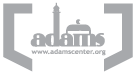 ADAMS Radiant Hearts is looking for a loving and nurturing Lead Teacher for their Preschool class. Lead Teacher Preschool Candidates:1. Must have prior experience working with young children.2.Must hold a B.A / B.S. degree from an American or International University in education3. Must be fluent in English4. Must be able to work from 8:45 am to 1:15 pm5. Must have a loving and nurturing personality. 6. Early Childhood Development Certificate will be preferred.7. Must be a team player. Interested candidates can send their resumes to: info@adamsrha.org. Last date of submission is July 20th, 2021.